 North Platte Junior HighThursday, May 12, 2022STUDENTS- TAKE EVERYTHING in YOUR LOCKERS HOME TODAY!! Trash bins are in the hall if you need to throw stuff away!Worlds of Fun is Tomorrow! If you have a season pass don’t forget to bring it!There will be meetings today during homeroom for any 6th or 7th grader interested in cross country ( HS commons) and and 6th or 7th grader interested in playing JH softball ( JH commons)Lost and found has been put out across from the JH workroom. Please check to see if any of your belongings are there ( even if you don’t think you are missing anything)Students- are you lunch charges paid? Library books turned in? textbooks turned in? locks turned in? lockers cleaned out? Uniforms turned in? IF not…. They should be!!! You will not be cleared for the year until they are all done!Athletes- Your pre participation form needs to be turned into the office by the end of the school year. That is the concussion, emergency info, and insurance info packet. If you are unsure if yours has been turned in, stop by the office before or after school or in between classes. Twisted tators food truck is coming to our school Monday May 16th!Be sure to bring your money if you want to purchase from them that afternoon.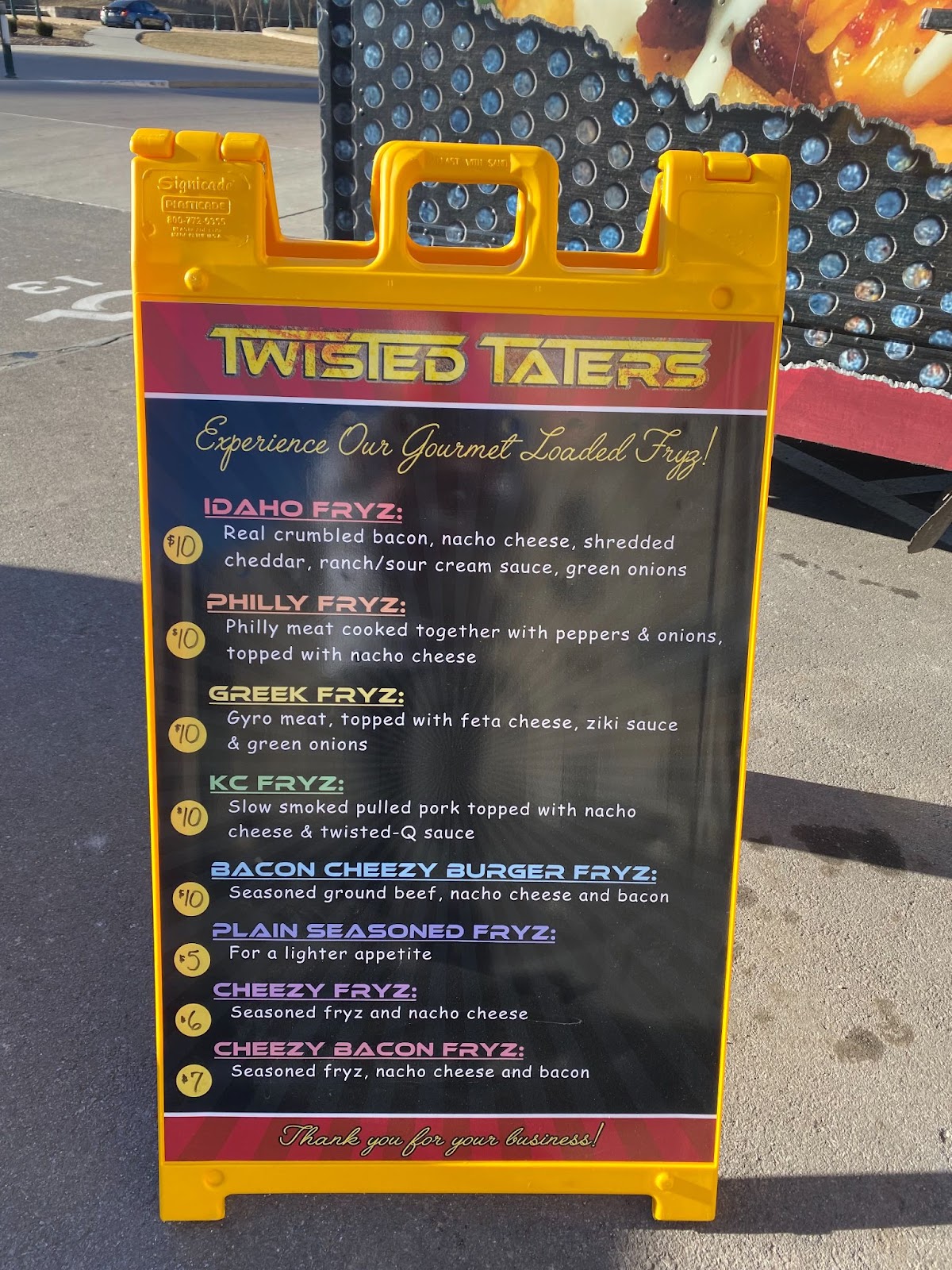 There is information on the office counter about a volleyball camp for anyone going into grades 1st-8th in June. Come get a form if you are interested.Yearbooks are for sale! $25 each. Order forms are in the office. If your not sure if you bought one stop by the office before or after school.There is information in the JH office about summer school. If you are interested in attending be sure to pick one up. Looking AheadMay 13th- WOF field tripMay 16th – fun day! Twisted Taters will be hereMay 18th- last day of school dismiss at 12:30. JH awards will be held at 11:10